Vyfarby vianočnú ružu. Vieš akej je farby? Mamička ti isto pomôže.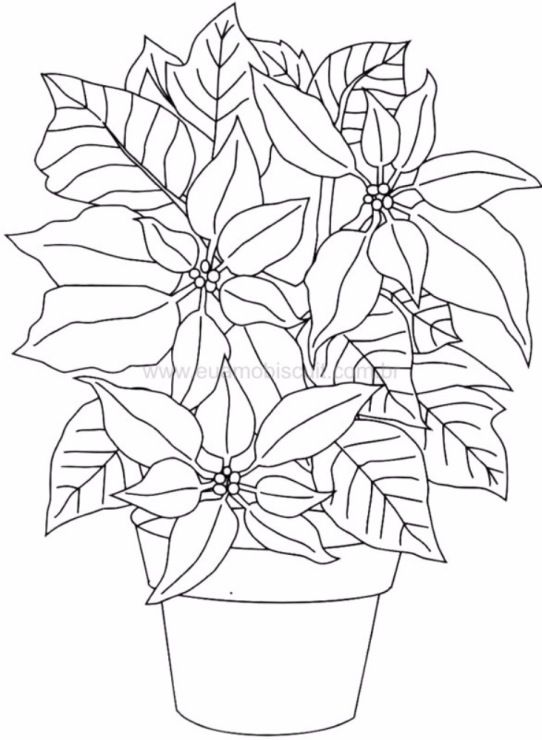 